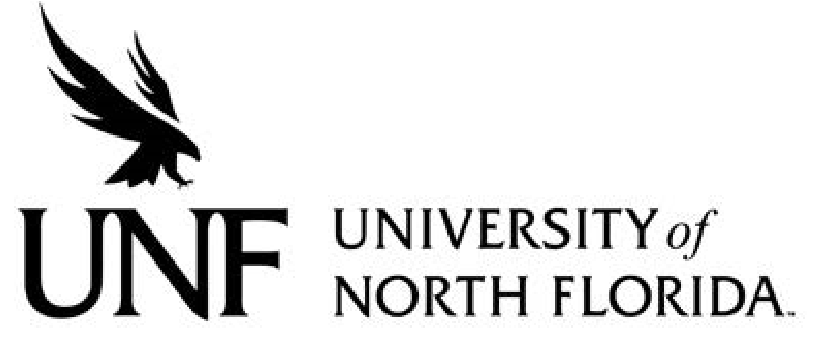 Regulation Number: 	Effective Date:  		Revised Date: Subject: Responsible Division/Department: Check what type of Regulation this is: New Regulation Revision of Existing Regulation Minor/Technical Revision of Existing RegulationReaffirmation of Existing Regulation OBJECTIVE & PURPOSEThis regulation applies to first-time, degree-seeking freshmen as defined as students who have earned a high school diploma or its equivalent and have earned less than 12 semester hours of transferable college credit after high school graduation. This excludes college credits earned during high school completion through accelerated mechanisms such as IB, AICE, AP, and dual enrollment classes.STATEMENT OF REGULATIONEligibility for admissions does not guarantee admissions to the University of North Florida as the University of North Florida reserves the right to require more stringent admissions requirements than the minimums expressed by the State of Florida.Normally a high school diploma from a Florida public or regionally accredited high school, or its equivalent shall be required for admissions to the University of North Florida. Students completing high school graduation from a home education program according to Section 1002.41, F.S., are eligible for admissions; however, the University of North Florida may require additional information and documentation to verify a student’s eligibility. Students admitted under early admissions in accordance with the Board of Governors regulations are exempted from this requirement while they are classified as early admissions students.A student applying for admissions who is participating in a non-traditional high school program must present to the University of North Florida credentials judged to be equivalent to those described in regulation.  A student whose high school educational program is not measured in Carnegie Units must present a test score of at least 1010 on the SAT I, critical reading and math sectionsportions, or the equivalent composite score on the ACT of 21. Students with test scores from older versions of the SAT/ACT may be required to retest for admissions purposes.All FTIC students must submit scores from either the SAT reasoning test or from the ACT test.Students may be considered eligible for admissions in one of the following ways, except as provided in subsection (3) above:Standard Admissions: A student applying for admissions who has a satisfactory high school record, including at least a “B” average (3.0 on a 4.0 scale) in the required high school academic units normally offered in grades 9-12, and who submits other appropriate evidence that the student can be expected to carry out successful academic progress at the University of North Florida, is said to have met the minimum threshold for admissions consideration. In computing the high school grade point average for purposes of admissions to the University of North Florida, additional weights will be assigned for grades in Honors, Dual Enrollment, AICE, IB, and AP courses.The high school academic unit requirements for students entering high school prior to July 1st, 2007 are as follows:4 credits of English/Language Arts3 credits of math at or above Algebra I3 credits of natural science (two of which must include substantial laboratory requirements.3 credits of social sciencecredits of foreign language (both credits must be in the same language sequence and American Sign Language is an acceptable foreign language class).additional academic elective creditsThese credits total 18 credits earned upon graduation in these specific sequences and a listing of classes which will satisfy these requirements is available at FACTS.org in the Florida Counseling for Future Education Handbook found in their advising manuals section.Students who entered as high school freshmen prior to July 1st, 2000 may complete the three elective requirement in any combination of courses listed in the Department of education Course Code Directory as follows:Up to three credits of Level II courses in English/Language Arts, Mathematics, Natural Science, Social Science, Foreign Language, or Fine Arts; Level III courses in any discipline; grade nine or above courses in Humanities or Computer Science; Dual Enrollment courses for which both high school and postsecondary credit are granted; orequivalent courses in any discipline as determined by the Articulation Coordinating Committee.Up to two credits in courses grade nine and above in ROTC/Military training, or in Vocational Education.A maximum of one credit in courses in Research, Leadership Skills Development, Executive Internships, or Physical Education and Life Management Skills.Students who entered as high school freshmen July 1st, 2000 through June 30th, 2007 may complete the three elective requirements in any combination of courses listed in the Department of Education Course Code Directory as follows:Up to three credits of Level II courses in English/Language Arts, Mathematics, Natural Science, Social Science, Foreign Language, or Fine Arts; Level III courses in any discipline; or Dual Enrollment courses for which both high school and postsecondary credit is awarded.Up to two credits in courses grade nine or above in ROTC/Military Training.Up to two credits of equivalent courses in any d discipline as determined by the Articulation Coordinating Committee and listed in the Florida Counseling for Future Education Handbook.Students applying for admissions who have less than a “B” average in the required academic units described above must present a combination of high school recalculated core academic GPA and admissions test scores as indicated on the list below. Academic eligibility for admission will be determined according to the following Admissions Sliding Scale:FTICs applying for admissions to the University of North Florida for the summer/fall 2009 term or later must have met the following Admissions Sliding Scale which takes into account the required composite score on the SAT using all three sections:Students applying for admissions must meet the following minimums on the SAT and ACT subsections to be considered for admissions to the University of North Florida.SAT subscore minimums:Critical Reading Subscore minimum: 440Math subscore minimum: 440ACT subscore minimums:English subscore minimum: 17Math subscore minimum: 19Reading subscore minimum: 18Students not meeting the minimum subscores or the sliding scale equivalency may be eligible for admissions through a student profile assessment which considers additional factors including, but not limited to, the following: family educational background, socioeconomic status, and graduation from a low-performing high school, graduation from an International Baccalaureate program, geographic location, and special talents. These additional factors shall not include preferences in the admissions process for applicants on the basis of race, national origin, or sex. The student may be admitted if, in the judgment of the Office of Admissions or appropriate Faculty Admissions Committee, there is sufficient evidence that the student can be expected to succeed here at the University of North Florida. Students admitted as profileassessments are admitted as exceptions and shall not exceed 10 percent of the total system FTICs students for that year.No more than 50% of the students admitted to the University of North Florida as Profile Assessments (exceptions) may enroll without the equivalent of two high school credits in a foreign language sequence. Any student admitted to the University of North Florida without meeting the foreign language requirement must earn 8 to 10 semester hours in an approved foreign language or equivalent prior to completing 60 credit hours at the University of North Florida.Talented Twenty: Within space and fiscal limitations, a student applying for admission who is a graduate of a public Florida high school, has completed (18) required high school units as listed in this regulation, ranks in the top 20% of his/her graduating class, and who has submitted the appropriate SAT/ACT test scores prior to enrollment shall be admitted to a university in the State University System. A Talented Twenty Student is not guaranteed admissions to the university of first choice. The SUS will use class rank as determined by the Florida Department of Education.Any changes that the Board of Trustees of the University of North Florida makes to institutional regulations will be reviewed annually by the Board of Governors. Any increase in standards must be included in the undergraduate catalog and posted on the University of North Florida web site.Specific Authority: Florida Board of Governors Regulation 6.002 and Section 7(d), Art. IX, Fla. Const.; Formerly 6C9-3.004;  Approved by the BOT and by the BOG.High School Grade Point AverageRecentered SATCritical Reading & Mathematics of SAT Reasoning TestACT2.011401140252.111101110242.210901090242.310601060232.410301030222.510101010212.610001000212.7990990212.8980980212.997097020High School Grade Point AverageSAT Reasoning Test (all three sections)ACT2.01680252.11620242.21620242.31560232.41510222.51450212.61450212.71450212.81450212.9139020